NEJČASTĚJŠÍ DOTAZY 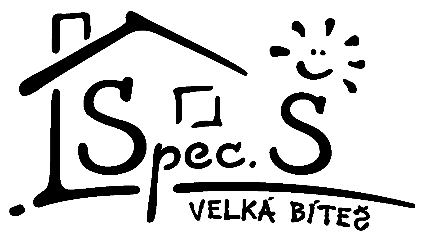 Do kdy mám podat přihlášku?Přihlášku je nutné odevzdat do 15. června 2021.Do kdy je nutné uhradit platbu za tábor?Platbu je třeba uhradit do 25. 6. 2021.Jakým způsobem probíhá platba?Zaplatit je možné bezkontaktně převodem na účet školy. Po odevzdání závazné přihlášky Vám budou předány platební údaje (variabilní symbol, číslo účtu).Je možné čerpat na příměstský tábor příspěvek od zdravotní pojišťovny a zaměstnavatele?Ano, je možné si o příspěvek zažádat, většina pojišťoven na příměstský tábor příspěvek poskytuje. Zda Vám příspěvek poskytne zaměstnavatel, se musíte informovat přímo u něj. Co se stane, pokud se dítě nebude moci tábora zúčastnit?V případě nemoci nebo nějakého jiného vážného důvodu bránícího v účasti Vašeho dítěte, je třeba dítě omluvit u paní ředitelky. (tel. číslo: +420 724 335 923) Pokud bude dítě řádně omluveno do 30. 6. 2021, bude vrácena celá částka. Při řádném odhlášení do 7. 7. 2021 bude vráceno 20 % z uhrazené částky.Mohu poslat dítě na tábor i na kratší dobu?Ne, v současné době preferujeme tábor na celý týden a je třeba uhradit celou částku za tábor.Bude pro děti zajištěna strava?Svačiny si děti budou nosit vlastní z domu. Obědy je možné také donést svoje, nebo v případě zájmu budeme hromadně objednávat z nabídky jídel z restaurace v menu boxu. Cena oběda by byla cca 120 Kč. O možnosti výběru konkrétního jídla budete předem informováni.Mohou na tábor děti s potravinovými alergiemi?Ano, je na rozhodnutí rodičů, zdali budou dítěti jídlo připravovat sami, nebo si vyberou z nabízeného menu. O alergiích je nutné vedoucí tábora předem informovat.Co dítě potřebuje na příměstský tábor?Vhodné oblečení a obuv, pokrývku hlavy, náhradní oblečení, hygienické potřeby, jež jsou pro něj nezbytné, svačinu, láhev s pitím, léky (pokud nějaké užívá), bílé tričko (během tábora si ho nazdobíme, pořiďte tedy prosím tričko správné velikosti pro účastníka :)). Dále je třeba přinést potřebnou dokumentaci – potvrzení o bezinfekčnosti a prohlášení zákonného zástupce o vyzvedávání dítěte jinými osobami, pokud víte, že taková situace nastane. Bez odevzdání tohoto prohlášení není možné dítě předat nikomu jinému než zákonnému zástupci.Co můžete od tábora očekávat?Naším cílem je, aby děti strávily příjemné chvíle se svými kamarády, užili si nevšední program a příjemnou atmosféru. Kromě zajímavých zážitků je také čeká i překvapení a něco na památku. Jaké bude personální zajištění?Celodenní péči a zajímavý program Vašim dětem poskytnou kvalifikovaní pedagogové naší školy – paní učitelky i paní asistentky, tedy lidé, které Vy i Vaše děti dobře znáte. Kolik dětí bude ve skupince?Ve skupince bude cca 8 dětí, bude také záležet na celkovém počtu přihlášených dětí a míře jejich postižení.Kde bude tábor realizován?Tábor bude v případě příznivého počasí probíhat zejména na školní zahradě. Samozřejmě bude možné využít zázemí naší školy, do které bychom se uchýlili i při špatném počasí. Bude-li nám počasí přát, rádi vyrazíme na menší výlet po Bíteši a okolí. Kdo se může na příměstský tábor přihlásit?Přihlásit se mohou všichni žáci navštěvující naši školu.